History of GPS4Jesus Ministries – College, Young Adults, and ProfessionalsThe past 3.5 months have been an amazing chance for me to serve with you guys. Reflect on the good times, and hold on to those messages that were meaningful to you (1Thessalonians 5:21). Let’s continue our journey of knowing God and continue to cultivate a deep relationship with Him. He is able to take care of our needs and guide us (as our GPS) to the best path for our lives. Persevere to the end, and don’t give up on the journey of following our GPS.	-SangNovember 1, 2009 – Before the End of the WorldWe’re living in the last times, and it’s harder to sustain a relationship with God. Yet, we must persist, for the Bible warns us of these difficult times, and come to know God. We need to personally study the Scriptures and develop a deep relationship with God, so that we are not deceived by false teachings. Jesus is coming back, and soon.October 25, 2009 - The Need for More Prayer during Hard TimesWe need to always pray, and cling to God, especially during our hard times. God hears us and loves us, and will grant us justice; but, we need to pray and trust in Him.October 11, 2009 - The Love Story All throughout Scriptures (both the Old and New Testament), God has been trying to tell us that He loves us and wants us to come to Him. He was always trying to raise up a people who would stand up for Him, but people often went their own ways. The last of the people are called the Church – will you be part of it and love God back?October 4, 2009 - The Unknown GodIn the busy world we live in, in the pluralistic society we live in, our God has become the “unknown God.” However, God has promised that He is near, and we can experience and know Him. We just need to be open and seek after Him.September 20, 2009 - Decision Points in the Life of Grace  Our life growth may be linear, but it seems the way God develops us (spiritual growth) is circular. As we journey around and around in the circle, there is a nudge from God to trust in Him and follow Him. We need to obey and follow this nudging, because it is the better path. This is how God (our GPS) guides us in life. Nudge . . . will you follow?September 13, 2009 - God We Can Trust Is God someone we can trust? Stephen covey says trust comes from competence and character. God is a steadfast God who is unchanging – same yesterday, today, and tomorrow. His love for us is firm, and no one can take that away from us. God is solid! God is also able to do all things – there’s nothing He cannot do. He is able to take care of all of our needs. God is trustworthy – we should trust Him.September 6, 2009 – OfferingGod loves a cheerful giver – don’t do anything because you feel you need to, give because you want to. God doesn’t need your money, your time, or anything you can offer. He just wants to know that you trust Him in that He will take care of all your needs.August 30, 2009 - Be Naked and Die 
(First Separate EM Service)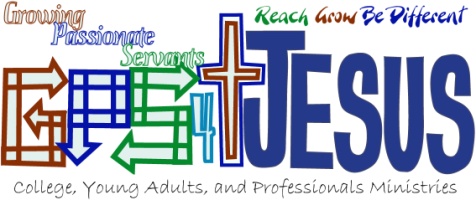 We tend to cover up in many ways and further ourselves away from God. Let’s instead come naked before God. He wants us to come as we are, and He will take care of us from where we are. We ought to also die to our desires and pursuits – seek after God and go after His guidance (He’s our GPS!). August 16, 2009 - Church, What’s ThatChurch is not a building. We are to be a community of believers that love God – we are called the church. The church consists of different flavors of people. Some people may be good at one thing, and some at another. He intentionally made His church that way so that we may serve one another and cover for each other’s weaknesses. We become a community with imperfections and flaws that depend on Jesus – the perfector of our faith. Are you a member of the Church?August 9, 2009 - 6000 (Six-Thousand)There’s nothing our God cannot do. 300 vs 135,000 – no problem. Our God is able. August 2, 2009 - Are You Serving the Right God (Grow)Many of us may think that we serve a lovey dovey God that blesses us like Santa Claus. God has made each of us different with different characteristics so that we may give back to God and love Him back. Sometimes, we may find ourselves to be like the one-talent servant that felt we could go on to our own agendas while leaving His gifts untamed. We are called to develop the things God has given us, and use them to love God and others. What kind of God do you think you serve?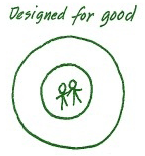 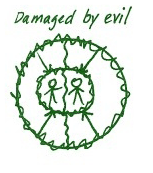 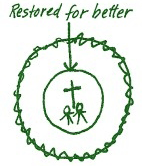 July 26, 2009 - Two Prodigal Sons, Which One Are You (Reach)Can you relate to those that are lost? Do you sometimes feel lost yourself? That’s ok – it’s good to not know exactly where we’re going (this allows us to trust in Him) – Let God guide us. Our God is reaching for us; let’s fall into His loving arms. When we are in His grasp, let’s also go and reach for others.July 19, 2009 - Be Different (Be different)God is Holy (Qadosh), which means to be different – we ought to be different as He is different.